+Board of Supervisors:Lynn Montgomery, ChairAlfred Baca, Vice ChairOrlando J. Lucero, Sec’y-TreasurerKathleen Groody, SupervisorCharles D. Torres, SupervisorAssociate Supervisors:Patricia BoltonMary Catherine Baca, WebmasterSusan HarrelsonStaff:  Carolyn KennedyDistrict ManagerCooperators:NRCS – USDAMartin MeairsDistrict ConservationistNMDAJim WanstallSoil & Water Conservation SpecialistCoronado Soil & Water Conservation DistrictPO Box 69Bernalillo, NM 87004Office: 505-867-2853 or 505-867-9580Email: info@coronadoswcd.org Website: www.coronadoswcd.orgCORONADO SOIL AND WATER CONSERVATION DISTRICTBOARD OF SUPERVISORS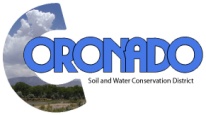 Notice is hereby given that The Coronado Soil and Water Conservation District will hold its regular meeting on the third Thursday of every month at 9:00am at the El Zocalo Event Center, 264 S. Camino del Pueblo, Bernalillo, New Mexico.Open Meeting Agenda–Annual Meeting, January 21, 2021Via Zoom:  https://us02web.zoom.us/j/86015645445 Call In: (346) 248-7799 or (669) 900-9128Meeting ID: 860 1564 54451.     Call to Order/Roll Call                                                                                                             9:00 am2.     Approval of Agenda3.     Introduction of Guests/Reports             Martin Meairs, NRCS             Jim Wanstall, NMDA4.      Approval of Minutes             December 17, 20205.      Financial Report6.      Approval of Bills7.      Correspondence8.      Staff Report9.      Board Reports [5 Minutes each]10.    Unfinished Business          None11.    New Business (Discussion/Action Items)         A.   Per Diem and Mileage Policy         B.   Mid-Year Budget Review12.    Upcoming Events/Meetings/Due Dates          A.    2nd Quarterly Budget Report due to SWCC Jan. 31, 2021         B.    2nd Quarterly WQ&C Report due to SWCC Jan. 31, 2021         C.    MRG Water Advocates Board Meeting, Feb. 9, 2021 @ 6:00pm         D.    Sandia Collaborative Meeting, Feb. 16, 2021 @ 8:00-10:00am         E.    2021 Land and Water Summit, Feb. 24-26, 2021         Persons with disabilities or that need assistance attending the meeting, please contact 505-867-2853 or 505-867-9580.